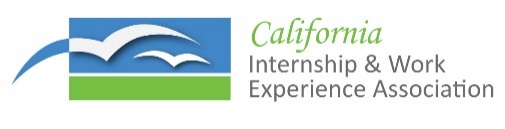 CIWEA 2019 Annual Conference Presenter SubmissionPlease email completed form to Christy Jewell at cjewell@jessup.edu by Feb. 22, 2019.Selected presenters will be notified by March 1.Lead Presenter Name:Institution/Organization:Title:Email:Phone:Cell Phone:Mailing Address:Co-Presenter Name:Institution/Organization (if different than above):Title:Email:Co-Presenter Name:Institution/Organization (if different than above):Title:Email:Co-Presenter Name:Institution/Organization (if different than above):Title:Email:Presentation Title (20 word max.):Intended Audience:2 yr program4 yr programEmployerNew ProfessionalOther: Presentation Description (100 word max). Please address the following points:  1. Goal (s) of the presentation—what participants can expect to learn  2. Description or abstract that reflects the content to be delivered.  3. Identification of the program format (lecture, panel, etc.) 4. Methods for participant involvement (discussion, sharing, case studies)